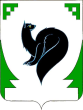 ХАНТЫ – МАНСИЙСКИЙ АВТОНОМНЫЙ ОКРУГ - ЮГРАТЮМЕНСКАЯ ОБЛАСТЬПРЕДСТАВИТЕЛЬНЫЙ ОРГАН МУНИЦИПАЛЬНОГО ОБРАЗОВАНИЯДУМА ГОРОДА МЕГИОНА РЕШЕНИЕ«_25__» _марта_ 2022 года 			    				        № _175_Рассмотрев проект решения Думы города Мегиона «Отчёт о деятельности Думы города Мегиона за 2021 год», руководствуясь статьями 19, 57 устава города Мегиона, Дума города Мегиона РЕШИЛА:1. Утвердить отчёт о деятельности Думы города Мегиона за 2021 год (прилагается).2. Настоящее решение вступает в силу после его подписания и подлежит официальному опубликованию.Председатель Думы города Мегиона	                               		                А.А.Алтаповг. Мегион«____» __________ 2022Приложение                                                                                                        к решению Думы                                                                                    города Мегиона                                                                                          от 25.03.2022 № _175__Отчет о деятельности Думы города Мегиона за 2021 год1.Общие показатели представительного органаДума города Мегиона (далее – Дума города) является представительным органом муниципального образования городского округа город Мегион и входит в структуру органов местного самоуправления. Деятельность представительного органа основывается на коллегиальном свободном обсуждении и решении вопросов, отнесенных к ее компетенции, законности, гласности, учету общественного мнения, независимости и ответственности депутатов.Отчет о деятельности Думы города за 2021 год подготовлен в целях системного анализа и обобщения результатов в соответствии с основными полномочиями представительного органа. Отчет содержит материалы о деятельности комиссий Думы города, депутатских фракций, Молодежной палаты при Думе города шестого созыва. Кроме того, в документе представлена информация о взаимодействии Думы города с органами государственной власти Ханты-Мансийского автономного округа-Югры, органами местного самоуправления, а также о работе по наказам избирателей, о деятельности в сфере противодействия коррупции и в других направлениях. Все проведенные заседания Думы города в отчетном периоде носили открытый характер. В их работе принимали участие депутаты, глава города, руководитель Контрольно-счетной палаты города Мегиона, должностные лица администрации города, прокурор города, руководители предприятий, организаций, представители общественных организаций и средства массовой информации.На основании решения территориальной избирательной комиссии города Мегиона от 16.09.2020 № 1153 «О результатах выборов представительного органа местного самоуправления муниципального образования город Мегион по одномандатным избирательным округам» Дума города Мегиона седьмого созыва избрана в полном составе – 20 депутатов.В 2021 году досрочно прекращены полномочия трех депутатов. Установленная и избранная численность депутатов представительного органа составляет 20 депутатов, фактическая численность в 2021 году - 17 депутатов.  Председатель представительного органа муниципального образования городского округа город Мегион седьмого созыва – Алтапов Анатолий Александрович, осуществляет свою деятельность на непостоянной основе. Заместитель председателя представительного органа муниципального образования городского округа город Мегион седьмого созыва – Курушин Александр Степанович, осуществляет свою деятельность на постоянной основе.Структура Думы города Мегиона седьмого созыва утверждена решением Думы города Мегиона от 28.09.2020 № 4 «О структуре Думы города Мегиона седьмого созыва». Организацию деятельности Думы города осуществляет председатель Думы города. Постоянные депутатские комиссии являются, в соответствии с регламентом Думы города, структурными подразделениями Думы города и образуются на срок ее полномочий. Количество комиссий, численный состав, перечень направлений, полномочия и порядок осуществления их деятельности определяются решением Думы города, Регламентом Думы города и Положениями о постоянных депутатских комиссиях Думы города.СТРУКТУРА ДУМЫ ГОРОДА МЕГИОНА СЕДЬМОГО СОЗЫВАПолитическая структура депутатского корпуса седьмого созыва, состоящего из 17 депутатов следующая: политическая партия ЕДИНАЯ РОССИЯ – 13 депутатов;политическая партия КПРФ – 3 депутат;политическая партия ЛДПР – 1 депутат.Решением Думы города Мегиона от 22.10.2020 № 18 «О регистрации депутатской фракции» в Думе города Мегиона седьмого созыва зарегистрирована депутатская фракция Всероссийской политической партии «ЕДИНАЯ РОССИЯ», которая состоит из 13 депутатов. Решением Думы города Мегиона от 27.11.2020 № 28 «О регистрации депутатской фракции» в Думе города Мегиона седьмого созыва зарегистрирована депутатская фракция Политической партии «КОММУНИСТИЧЕСКАЯ ПАРТИЯ РОССИЙСКОЙ ФЕДЕРАЦИИ», в которая на конец отчетного периода состоит из 3 депутатов. 2. Основные итоги деятельности депутатов Думы города В отчётном периоде Дума города Мегиона работала в соответствии с регламентом на основе плана своей деятельности на 2021 год, сформированного с учётом предложений депутатов, администрации города Мегиона и наказов избирателей. Деятельность Думы города осуществлялась коллегиально. Основной формой работы Думы являлись ее заседания, которые проводились гласно и носили открытый характер.В отчётный период было подготовлено и проведено 12 заседаний Думы, в том числе 2 внеочередных заседания.В 2021 году было принято 113 решений Думы города, в 52 из которых внесены изменения в действующие решения Думы города.Большинство принятых решений касались социальной и бюджетно-финансовой политики, с целью закрепления позитивной тенденции стабильного развития экономики городского округа город Мегион, дальнейшего совершенствования системы контроля за целевым расходованием бюджетных средств, обеспечения прозрачности и публичности бюджета. Представительный орган муниципального образования городского округа непосредственно выражает волю всего населения муниципального образования, принимает от его имени решения, действующие на всей территории городского округа.Основные вопросы, по которым были приняты решения: - утвержден бюджет городского округа Мегион Ханты-Мансийского автономного округа - Югры на 2022 год и плановый период 2023 и 2024 годов;- утверждены правила благоустройства территории городского округа город Мегион, в новой редакции;- утвержден прогнозный план (программа) приватизации муниципального имущества городского округа город Мегион на 2022 год;- утверждены Порядки муниципального жилищного контроля, контроля на автомобильном транспорте, городском наземном электрическом транспорте и в дорожном хозяйстве, лесном и земельного контроля, а также контроле в сфере благоустройства на территории города; - утвержден в новой редакции Порядок об избрания главы города Мегиона Думой города Мегиона из числа кандидатов, представленных конкурсной комиссией по результатам конкурса;- утверждены отчеты: об исполнении бюджета городского округа город Мегиона за 2020 год, за 1 квартал, полугодие и девять месяцев 2021 года, о деятельности главы города Мегиона и администрации города Мегиона, о деятельности Отдела Министерства внутренних дел Российской Федерации по городу Мегиона, о деятельности Контрольно-счетной палаты городского округа город Мегион за 2020 год.Внесены изменения и дополнения:- в устав города Мегиона;- в бюджет городского округа город Мегион на 2021 год и плановый период 2022 и 2023 годов; -  в Положение о Контрольно-счетной палате города Мегиона;- в Порядок управления и распоряжения имуществом, находящимся в муниципальной собственности городского округа город Мегион;- в Положение об отдельных вопросах организации и осуществления бюджетного процесса в городском округе город Мегион.В 2021 году Дума города назначила 6 опросов граждан для выявления мнения населения о поддержке инициативных проектов, которые направлены на реализацию социально значимых проектов на территории муниципального образования с привлечением граждан и организаций к деятельности органов местного самоуправления в решении вопросов местного значения, которые были поддержаны жителями города, это:- создание объекта, предназначенного для содержания животных;- организация детской площадки в районе домов 30, 30/1, 30/2 по улице Ленина, в поселке городского типа Высокий, города Мегион;- организация благоустройства территории, расположенной в районе строения 4 по улице Нефтяников в городе Мегион;- организация благоустройства территории в районе дома 11 по улице Строителей и строения 13/2 по улице Строителей в городе Мегионе»;- организация благоустройства территории в районе дома 7 улицы Льва Толстого и домов 1 и 3 улицы 70 лет Октября в поселке городского типа Высокий, города Мегиона;- организация благоустройства территории в районе строения 13 по улице Новая в городе Мегионе.По итогу совместной работы администрации города, депутатов Думы и населения в 2021 года реализовано 5 инициативных проектов на общую сумму 21 481,76 тысяч рублей.Одним из важнейших направлений деятельности представительного органа муниципального образования является принятие изменений дополнений в устав города, регламент Думы города и нормативные правовые акты, обеспечивающие правовую и организационную деятельность органов местного самоуправления. С целью внесения изменений и дополнений в устав города в соответствие с федеральным законодательством, за 2021 год было принято 4 решения.2.1. Изменения и дополнения в устав города:Внесенными изменениями и дополнениями в устав города стали:- уточнение права органов местного самоуправления городского округа на решение вопросов, не отнесенных к вопросам местного значения городского округа, в том числе:осуществление мероприятий по оказанию помощи лицам, находящимся в состоянии алкогольного, наркотического или иного токсического опьянения;- уточнение средства массовой информации, учрежденного органом местногосамоуправления города Мегиона для официального опубликования главой города муниципальных правовых актов или соглашений, заключенных между органами местного самоуправления - газета «Мегионские новости» и сетевое издание - сайт «Мегион24» (megion24.ru);- установлена обязанность главы города опубликовать (обнародовать) зарегистрированные устав города, решение Думы города о внесении изменений и дополнений в устав города в какой срок, при поступлении из территориального органа уполномоченного федерального органа исполнительной власти в сфере регистрации уставов муниципальных образований уведомления о включении сведений об уставе города, решении Думы города о внесении изменений и дополнений в устав города в государственный реестр уставов муниципальных образований Ханты-Мансийского автономного округа - Югры, предусмотренного частью 6 статьи 4 Федерального закона от 21.07.2005 № 97-ФЗ «О государственной регистрации уставов муниципальных образований»;- уточнен случай досрочного прекращения полномочий депутата Думы города, при прекращения гражданства Российской Федерации либо гражданства иностранного государства - участника международного договора Российской Федерации, в соответствии с которым иностранный гражданин имеет право быть избранным в органы местного самоуправления, наличия гражданства (подданства) иностранного государства либо вида на жительство или иного документа, подтверждающего право на постоянное проживание на территории иностранного государства гражданина Российской Федерации либо иностранного гражданина, имеющего право на основании международного договора Российской Федерации быть избранным в органы местного самоуправления, если иное не предусмотрено международным договором Российской Федерации;- уточнена гарантия, предоставляемая за счет средств бюджета городского округа главе города, депутатам Думы города, замещающим муниципальные должности на постоянной основе единовременная поощрительная выплата при назначении пенсии за выслугу лет;- уточнен случай досрочного прекращения полномочий главы города, при прекращении гражданства Российской Федерации либо гражданства иностранного государства - участника международного договора Российской Федерации, в соответствии с которым иностранный гражданин имеет право быть избранным в органы местного самоуправления, наличия гражданства (подданства) иностранного государства либо вида на жительство или иного документа, подтверждающего право на постоянное проживание на территории иностранного государства гражданина Российской Федерации либо иностранного гражданина, имеющего право на основании международного договора Российской Федерации быть избранным в органы местного самоуправления, если иное не предусмотрено международным договором Российской Федерации;- уточнены дополнительные гарантии муниципальным служащим к установленным действующим законодательством, в том числе: единовременное поощрение в связи с достижением возраста 50, 55, 60 и 65 лет и единовременная поощрительная выплата при назначении пенсии за выслугу лет;	- уточнены и дополнены вопросы местного значения городского округа:организация в соответствии с федеральным законом выполнения комплексных кадастровых работ и утверждение карты-плана территории;- принятие решений и проведение на территории города мероприятий по выявлению правообладателей ранее учтенных объектов недвижимости, направление сведений о правообладателях данных объектов недвижимости для внесения в Единый государственный реестр недвижимости;-осуществление муниципального контроля за исполнением единой теплоснабжающей организацией обязательств по строительству, реконструкции и (или) модернизации объектов теплоснабжения,-дорожная деятельность в отношении автомобильных дорог местного значения в границах городского округа и обеспечение безопасности дорожного движения на них, включая создание и обеспечение функционирования парковок (парковочных мест), осуществление муниципального контроля на автомобильном транспорте, городском наземном электрическом транспорте и в дорожном хозяйстве в границах городского округа, организация дорожного движения, а также осуществление иных полномочий в области использования автомобильных дорог и осуществления дорожной деятельности в соответствии с законодательством Российской Федерации;-утверждение правил благоустройства территории городского округа, осуществление муниципального контроля в сфере благоустройства, предметом которого является соблюдение правил благоустройства территории городского округа, в том числе требований к обеспечению доступности для инвалидов объектов социальной, инженерной и транспортной инфраструктур и предоставляемых услуг (при осуществлении муниципального контроля в сфере благоустройства может выдаваться предписание об устранении выявленных нарушений обязательных требований, выявленных в ходе наблюдения за соблюдением обязательных требований (мониторинга безопасности), организация благоустройства территории городского округа в соответствии с указанными правилами, а также организация использования, охраны, защиты, воспроизводства городских лесов, лесов особо охраняемых природных территорий, расположенных в границах городского округа;-принятие решений о создании, об упразднении лесничеств, создаваемых в их составе участковых лесничеств, расположенных на землях населенных пунктов городского округа, установлении и изменении их границ, а также осуществление разработки и утверждения лесохозяйственных регламентов лесничеств, расположенных на землях населенных пунктов;-осуществление мероприятий по лесоустройству в отношении лесов, расположенных на землях населенных пунктов городского округа;-создание, развитие и обеспечение охраны лечебно-оздоровительных местностей и курортов местного значения на территории городского округа, а также осуществление муниципального контроля в области охраны и использования особо охраняемых природных территорий местного значения;- установлено, что организация и осуществление видов муниципального контроля регулируются Федеральным законом от 31.07.2020 № 248-ФЗ «О государственном контроле (надзоре) и муниципальном контроле в Российской Федерации»;- установлено, что, порядок организации и проведения публичных слушаний определяется уставом города и решением Думы города и должен предусматривать заблаговременное оповещение жителей муниципального образования о времени и месте проведения публичных слушаний, заблаговременное ознакомление с проектом муниципального правового акта, в том числе посредством его размещения на официальном сайте органа местного самоуправления в информационно-телекоммуникационной сети «Интернет» муниципального образования с учетом положений Федерального закона от 09.02.2009 № 8-ФЗ «Об обеспечении доступа к информации о деятельности государственных органов и органов местного самоуправления» (далее - официальный сайт), возможность представления жителями муниципального образования своих замечаний и предложений по вынесенному на обсуждение проекту муниципального правового акта, в том числе посредством официального сайта, другие меры, обеспечивающие участие в публичных слушаниях жителей муниципального образования, опубликование (обнародование) результатов публичных слушаний, включая мотивированное обоснование принятых решений, в том числе посредством их размещения на официальном сайте.Уставом города и решением Думы города может быть установлено, что для размещения материалов и информации, указанных в абзаце первом настоящего пункта, обеспечения возможности представления жителями муниципального образования своих замечаний и предложений по проекту муниципального правового акта, а также для участия жителей муниципального образования в публичных слушаниях с соблюдением требований об обязательном использовании для таких целей официального сайта может использоваться федеральная государственная информационная система «Единый портал государственных и муниципальных услуг (функций)», порядок использования которой для целей настоящей статьи устанавливается Правительством Российской Федерации.- установлено, что по проектам генеральных планов, проектам правил землепользования и застройки, проектам планировки территории, проектам межевания территории, проектам правил благоустройства территорий, проектам, предусматривающим внесение изменений в один из указанных утвержденных документов, проектам решений о предоставлении разрешения на условно разрешенный вид использования земельного участка или объекта капитального строительства, проектам решений о предоставлении разрешения на отклонение от предельных параметров разрешенного строительства, реконструкции объектов капитального строительства, вопросам изменения одного вида разрешенного использования земельных участков и объектов капитального строительства на другой вид такого использования при отсутствии утвержденных правил землепользования и застройки проводятся публичные слушания или общественные обсуждения в соответствии с законодательством о градостроительной деятельности;-установлены основные полномочия Контрольно-счетной палаты в соответствии с Федеральным законом от 07.02.2011 № 6-ФЗ «Об общих принципах организации и деятельности контрольно-счетных органов субъектов Российской Федерации и муниципальных образований», в том числе:1) организация и осуществление контроля за законностью и эффективностью использования средств местного бюджета, а также иных средств в случаях, предусмотренных законодательством Российской Федерации;2) экспертиза проектов местного бюджета, проверка и анализ обоснованности его показателей;3) внешняя проверка годового отчета об исполнении местного бюджета;4) проведение аудита в сфере закупок товаров, работ и услуг в соответствии с Федеральным законом от 05.04.2013 № 44-ФЗ «О контрактной системе в сфере закупок товаров, работ, услуг для обеспечения государственных и муниципальных нужд»;5) оценка эффективности формирования муниципальной собственности, управления и распоряжения такой собственностью и контроль за соблюдением установленного порядка формирования такой собственности, управления и распоряжения такой собственностью (включая исключительные права на результаты интеллектуальной деятельности);6) оценка эффективности предоставления налоговых и иных льгот и преимуществ, бюджетных кредитов за счет средств местного бюджета, а также оценка законности предоставления муниципальных гарантий и поручительств или обеспечения исполнения обязательств другими способами по сделкам, совершаемым юридическими лицами и индивидуальными предпринимателями за счет средств местного бюджета и имущества, находящегося в муниципальной собственности;7) экспертиза проектов муниципальных правовых актов в части, касающейся расходных обязательств муниципального образования, экспертиза проектов муниципальных правовых актов, приводящих к изменению доходов местного бюджета, а также муниципальных программ (проектов муниципальных программ);8) анализ и мониторинг бюджетного процесса в муниципальном образовании, в том числе подготовка предложений по устранению выявленных отклонений в бюджетном процессе и совершенствованию бюджетного законодательства Российской Федерации;9) проведение оперативного анализа исполнения и контроля за организацией исполнения местного бюджета в текущем финансовом году, ежеквартальное представление информации о ходе исполнения местного бюджета, о результатах проведенных контрольных и экспертно-аналитических мероприятий в Думу города и главе города;10) осуществление контроля за состоянием муниципального внутреннего и внешнего долга;11) оценка реализуемости, рисков и результатов достижения целей социально-экономического развития муниципального образования, предусмотренных документами стратегического планирования муниципального образования, в пределах компетенции контрольно-счетного органа муниципального образования;12) участие в пределах полномочий в мероприятиях, направленных на противодействие коррупции;13) иные полномочия в сфере внешнего муниципального финансового контроля, установленные федеральными законами, законами Ханты-Мансийского автономного округа - Югры, уставом города и нормативными правовыми актами Думы города;- уточнены требования в отношении председателя и аудиторов Контрольно-счетной палаты, назначаемых Думой города на определенный срок, установленный решением Думы города в соответствии с законодательством, в части не заключения с ними трудовых договоров и заключения трудовых договоров на неопределенный срок с работниками аппарата Контрольно-счетной палаты председателем Контрольно-счетной палаты;- дополнен нормой дающей право Контрольно-счетной палате учреждать ведомственные награды и знаки отличия, утверждать положения об этих наградах и знаках, их описания и рисунки, порядок награждения;- дополнено требованием к кандидату, избранного главой города Мегиона, в части обязательного представления в срок не позднее 5 календарных дней со дня принятия Думой города Мегиона решения об избрании главы города Мегиона в Думу города Мегиона копию приказа (иного документа) об освобождении его от обязанностей, несовместимых со статусом главы муниципального образования, либо копию документа, удостоверяющего подачу в установленный срок заявления об освобождении от указанных обязанностей.Если указанное требование не будет выполнено, Дума города отменяет решение об избрании главы города Мегиона и назначает проведение повторного конкурса в срок не позднее 10 календарных дней, после принятия решения об избрании главы города Мегиона;- дополнен нормой предусматривающей, что Порядок установления и оценки применения содержащихся в муниципальных нормативных правовых актах обязательных требований, которые связаны с осуществлением предпринимательской и иной экономической деятельности и оценка соблюдения которых осуществляется в рамках муниципального контроля, привлечения к административной ответственности, предоставления лицензий и иных разрешений, аккредитации, иных форм оценки и экспертизы, определяется муниципальными нормативными правовыми актами с учетом принципов установления и оценки применения обязательных требований, определенных Федеральным законом от 31.07.2020 № 247-ФЗ «Об обязательных требованиях в Российской Федерации.2.2. Бюджетный процесс:- внесены изменения в Положение об отдельных вопросах организации и осуществления бюджетного процесса в городском округе город Мегион, по всему тексту решения в части уточнения: наименования решения Думы города Мегиона, полномочий Контрольно – счетной палаты города Мегиона и администрации города, в части осуществления внутреннего муниципального финансового контроля, документов на которых администрация города с 1 января 2022 года будет основываться при составлении проекта бюджета города;- бюджет городского округа Мегион Ханты-Мансийского автономного округа - Югры на 2021 год и плановый период 2022 и 2023 годов подвергался корректировке 5 раз, в результате доходная часть бюджета города исполнена в сумме 5 470, 1 млн руб. Налоговые и неналоговые доходы поступили в объеме 1 482, 2 млн руб., что составляет 27,1 % от общей суммы доходов. Безвозмездные поступления – 3 987,9 млн руб., что составляет 72,9 %. Исполнение бюджета по расходам составило 5 752,3 млн руб., или 97,6%.В соответствии с программно-целевым методом бюджетного планирования в 2021 году осуществлялась реализация 22 муниципальных программ. Программные мероприятия муниципальных программ профинансированы в объеме 5 576,1 млн руб., или 96,9%, непрограммные расходы составили 176,2 млн руб., или 3,1 % от общего объема расходов.- уточнена налоговая ставка земельных участков, предназначенных для размещения объектов рекреационного и лечебно-оздоровительного назначения. Вносимое изменение основано на федеральном законодательстве.- принято решение Думы города Мегиона от 30.09.2021 № 102 «О согласии на частичную замену дотации на выравнивание бюджетной обеспеченности муниципальных районов (городских округов) дополнительным нормативом отчислений от налога на доходы физических лиц», в части согласия на частичную замену дотации на выравнивание бюджетной обеспеченности муниципальных районов (городских округов) в размере 17,55 процентов в сумме 111 323,3 тыс. рублей на 2022 год, в сумме 91 004,6 тыс. рублей на 2023 год, в сумме 97 358,8 тыс. рублей на 2024 год дополнительным нормативом отчислений от налога на доходы физических лиц в бюджет города в размере 4,45 процентов на 2022 год, в размере 3,57 процентов на 2023 год, в размере 3,74 процентов на 2024 год.- бюджет городского округа Мегион Ханты-Мансийского автономного округа – Югры на 2022 год и плановый период 2023 и 2024 годов утвержден со следующими показателями: доходы бюджета городского округа запланированы на 2022 год в сумме 5 214 580,0 тыс. рублей, или с увеличением к утвержденному плану на 2021 год на 13,5%, на 2023 год в сумме 5 484 215,6 тыс. рублей, или с увеличением к утвержденному плану на 2021 год на 19,4%, на 2024 год в сумме 4 609 446,5 тыс. рублей, или с увеличением к утвержденному плану на 2021 год на 0,3%;расходы бюджета городского округа на 2022 год составят 5 344 894,5 тыс. рублей, или 113,3% к утвержденному 2021 году, на 2023 год спрогнозированы в сумме 5 615 498,8 тыс. рублей и на 2024 год в сумме 4 742 246,5 тыс. рублей, что составляет 119,0% и 100,3% соответственно к 2021 году.Бюджет на предстоящий трехлетний период спрогнозирован с дефицитом бюджета городского округа на 2022 год в сумме 130 314,5 тыс. рублей, на 2023 год в сумме 131 283,2 тыс. рублей, на 2024 год в сумме 132 800,0 тыс. рублей, что соответствует требованиям, установленным Бюджетным кодексом Российской Федерации.2.3. Организационные основы местного самоуправлениявнесены изменения в Положение о денежном содержании лиц, замещающих муниципальные должности, и лиц, замещающих должности муниципальной службы города Мегиона, в части уточнения: наименования решения Думы города, Контрольно – счетной палаты города, установлении размеров окладов председателю и аудитору Контрольно – счетной палаты города, установлении размеров персональной выплаты: главе города, заместителю председателя Думы города, председателю и аудитору Контрольно – счетной палаты города, установлении размеров ежемесячного денежного поощрения лиц, замещающих муниципальные должности, и лиц, замещающих должности муниципальной службы города и кем принимается решение об этом, выплаты материальной помощи, выплаты доплаты за исполнение обязанностей за временно отсутствующего работника;-  внесено изменение в Порядок назначения и проведения собраний и конференций граждан в городе Мегион, в части уточнения целей проведения собрания и конференции граждан, возраста жителей соответствующей территории для участия в собрании граждан для обсуждения вопросов внесения инициативных проектов и их рассмотрения; - внесено изменение в Порядок проведения конкурса по отбору кандидатур на должность главы города Мегиона, в части указания в заявлении кандидата на должность главы города, если кандидат является физическим лицом, выполняющим функции иностранного агента, или кандидатом, аффилированным с выполняющим функции иностранного агента лицом;- утверждён Порядок, предусматривающий условия и размер предоставления дополнительных гарантий лицам, замещающим должности муниципальной службы в органах местного самоуправления города Мегиона;внесено изменение в порядок назначения, перерасчета и выплаты пенсии за выслугу лет лицам, замещавшим муниципальные должности на постоянной основе и должности муниципальной службы в органах местного самоуправления города Мегиона, в части уточнения: документов, предоставляемых кадровой службой соответствующего органа местного самоуправления города к представлению о назначении пенсии за выслугу лет на рассмотрение Комиссии, документов, предоставляемых получателями пенсии за выслугу лет в кадровую службу администрации города один раз в год до 1 апреля при проведении регистрация (перерегистрация) получателей пенсии за выслугу лет, приложений к порядку назначения, перерасчета и выплаты пенсии за выслугу лет лицам, замещавшим муниципальные должности на постоянной основе и должности муниципальной службы в органах местного самоуправления города Мегиона;	- внесены изменения в Положение о гарантиях и компенсациях для лиц, проживающих на территории городского округа Мегион Ханты-Мансийского автономного округа - Югры и работающих в органах местного самоуправления, муниципальных учреждениях, в части уточнения: наименования решения Думы города по всему тексту решения, возраста молодежи, прожившей в районах Крайнего Севера и приравненных к ним местностях в совокупности не менее пяти лет, которым процентная надбавка к заработной плате  выплачивается в полном размере с первого дня работы в учреждениях, компенсация расходов на оплату стоимости проезда и провоза багажа к месту использования отпуска и обратно в случае отсутствия прямого маршрута к месту использования отпуска и обратно по всем пунктам следования кратчайшим маршрутом независимо от времени нахождения в промежуточном пункте следования;	- утвержден Перечень услуг, которые являются необходимыми и обязательными для предоставления органами местного самоуправления муниципальных услуг и предоставляются организациями и уполномоченными в соответствии с законодательством Российской Федерации экспертами, участвующими в предоставлении муниципальных услуг и порядке определения размера платы за оказание этих услуг и внесены изменения в него, в части уточнения лиц, участвующими в предоставлении муниципальных услуг, и исключения муниципальной услуги в связи с изменением федерального законодательства;- утвержден порядок избрания главы города Мегиона Думой города Мегиона из числа кандидатов, представленных конкурсной комиссией по результатам конкурса;- утверждена структура администрации города Мегиона;	- утвержден порядок сообщения лицами, замещающими муниципальные должности в городе Мегион, о получении подарка в связи с протокольными мероприятиями, служебными командировками и другими официальными мероприятиями, участие в которых связано с исполнением ими служебных (должностных) обязанностей, сдаче и оценке подарка, реализации (выкупе) и зачислении средств, вырученных от его реализации;- утвержден порядок принятия лицами, замещающими муниципальные должности в городе Мегион, почетных и специальных званий, наград и иных знаков отличия (за исключением научных и спортивных) иностранных государств, международных организаций, политических партий, иных общественных объединений и других организаций.2.4. Градостроительная деятельность- внесены изменения в генеральный план города Мегиона, в части уточнения объектов в разделе 2 Положения о территориальном планировании, в картах генерального плана размещения объектов местного значения, в картах функциональных зон;- внесены изменения в правила благоустройства территории города Мегиона, в частиуточнения разделов правил благоустройства территории и их описания, содержания архитектурного паспорта объекта, органа администрации города, осуществляющего согласование, признании утратившим силу раздела правил благоустройства территории, предусматривающего осуществление контроля за соблюдением правил благоустройства территории;- внесены изменения в правила землепользования и застройки города Мегиона, в части  уточнения в градостроительные регламенты территориальных зон, карты градостроительного зонирования, в порядок изменения правил землепользования и застройки, в порядок подготовки документации по планировке территории города, в градостроительное документирование, изменение видов разрешённого использования земельных участков и объектов капитального строительства, сроков проведения общественных обсуждений или публичных слушаний;- внесены изменения в порядок организации и проведения общественных обсуждений или публичных слушаний в области градостроительной деятельности в городе Мегионе, в части уточнения наименования решения Думы города по всему тексту решения, органа администрации города по рассмотрению проектов в области градостроительной деятельности, требования проведения общественного обсуждения или публичных слушаний в границах территории, в отношении которой принято решение о комплексном развитии территории в случае подготовки изменений в генеральный план городского округа в связи с принятием решения о комплексном развитии территории, особенности организации и проведения общественных обсуждения или публичных слушаний по проекту правил землепользования и застройки и проекту о внесении изменений в них, особенности организации и проведения общественных обсуждений или публичных слушаний по вопросу предоставления разрешения на отклонение от предельных параметров разрешенного строительства, реконструкции объектов капитального строительства – срока, установленного для Комиссии по подготовке ПЗЗ со дня окончания общественных обсуждений или публичных слушаний, для подготовки рекомендаций о предоставлении такого разрешения или об отказе в предоставлении такого разрешения с указанием причин принятого решения и направлении указанных рекомендации главе города, форм направления предложений и замечаний участниками общественных обсуждений или публичных слушаний.		2.5. Муниципальное имущество- внесены изменения в Порядок управления и распоряжения имуществом, находящимсяв муниципальной собственности города Мегиона, в части уточнения наименования решения Думы города по всему тексту решения, дополнения субъектов - физических лиц, не являющимися индивидуальными предпринимателями и применяющими специальный налоговый режим "Налог на профессиональный доход", которые используют указанное в Перечне муниципальное имущества, свободное от прав третьих лиц (за исключением права хозяйственного ведения, права оперативного управления, а также имущественных прав субъектов малого и среднего предпринимательства), с ежегодным до 1 ноября текущего года дополнением такого перечня муниципальным имуществом, в целях предоставления его во владение и (или) в пользование на долгосрочной основе (в том числе по льготным ставкам арендной платы) субъектам малого и среднего предпринимательства и организациям, образующим инфраструктуру поддержки субъектов малого и среднего предпринимательства, физическим лицам, не являющимся индивидуальными предпринимателями и применяющим специальный налоговый режим "Налог на профессиональный доход", а также которое может быть отчуждено на возмездной основе в собственность субъектов малого и среднего предпринимательства в соответствии с Федеральным законом от 22.07.2008 № 159-ФЗ "Об особенностях отчуждения недвижимого имущества, находящегося в государственной собственности или в муниципальной собственности и арендуемого субъектами малого и среднего предпринимательства, и о внесении изменений в отдельные законодательные акты Российской Федерации" и в случаях, указанных в подпунктах 6, 8 и 9 пункта 2 статьи 39.3 Земельного кодекса Российской Федерации, представления в администрацию города документов необходимых для получения согласия на передачу муниципального имущества в аренду муниципальными учреждениями и предприятиями, основания приватизации муниципального имущества, кем утверждается программа приватизации и в какие сроки, на какой срок, ее содержание, где она размещается и в какие сроки, отчетность пред кем и в какие сроки.- в прогнозный план (программу) приватизации муниципального имущества городского округа Мегион на 2021 год и на плановый период 2022 и 2023 годы вносились 4 (четыре) раза, в части увеличения количества имущества, включаемого в план (программу) приватизации муниципального имущества города Мегиона для достижения целей плана (программы); 	- принят к сведению отчёт об исполнении решения Думы города Мегиона от 29.12.2020 №43 «О прогнозном плане (программе) приватизации муниципального имущества городского округа Мегион на 2021 год и на плановый период 2022 и 2023 годы» (с изменениями);- решением Думы города Мегиона от 23.12.2021 № 149 утвержден прогнозный план (программа) приватизации муниципального имущества города Мегиона на 2022 год.Основными направлениями и задачами приватизации муниципального имущества являются:- формирование широкого слоя частных собственников, содействие развитию предпринимательской деятельности;- повышение эффективности функционирования экономики города в целом и деятельности отдельных хозяйствующих субъектов;- снижение издержек местного бюджета на содержание объектов муниципальной собственности;- привлечение инвестиционных средств для развития экономики города и городской инфраструктуры;- пополнение местного бюджета за счет средств от приватизации муниципального имущества;- воспроизводство муниципальных ресурсов за счет привлеченных средств, а также средств, вырученных от приватизации муниципального имущества.Исходя из состава, предлагаемого к приватизации муниципального имущества, в 2022 году ожидается получение доходов в бюджет городского округа Мегион в размере 4 928, 6 тыс. руб.2.6. Социальная политика - установлена на территории муниципального образования город Мегион мера социальной поддержки для отдельной категории граждан в виде приобретения товаров, услуг для обеспечения питанием обучающихся в муниципальных общеобразовательных организациях на 2022 год (решением Думы города Мегиона от 23.12.2021 №147 признано утратившим силу решение Думы города Мегиона от 29.10.2021 №117 «О мере социальной поддержки для отдельной категории граждан»);- установлена на территории муниципального образования город Мегион мера социальной поддержки для отдельной категории граждан в виде возмещения фактических расходов на проезд автомобильным транспортом общего пользования (за исключением такси), до муниципальных общеобразовательных организаций и обратно, обучающимся в муниципальных общеобразовательных организациях города Мегиона;- установлены на территории муниципального образования город Мегион дополнительные меры социальной поддержки для отдельных категорий граждан в виде единовременной выплаты ко Дню Победы:1) участникам Великой Отечественной войны;2) лицам, награжденным знаком "Жителю блокадного Ленинграда";3) лицам, награжденным знаком "Житель осажденного Севастополя";4) лицам, проработавшим в тылу в период с 22 июня 1941 года по 9 мая 1945 года не менее шести месяцев, исключая период работы на временно оккупированных территориях СССР, лицам, награжденным орденами или медалями СССР за самоотверженный труд в период Великой Отечественной войны;5) инвалидам Великой Отечественной войны;6) вдовам (вдовцам) погибших (умерших) ветеранов Великой Отечественной войны, не вступившим в повторный брак;7) узникам концлагерей, гетто, других мест принудительного содержания, созданных в период второй мировой войны;8) гражданам из числа детей участников Великой Отечественной войны (погибших, умерших, пропавших без вести) в годы Великой Отечественной войны.3. Контрольная деятельность представительного органаДума города осуществляет контроль исполнения органами местного самоуправления городского округа город Мегион, должностными лицами, полномочий по решению вопросов местного значения, за исполнением принятых решений Думы города и протокольных поручений Думы города, а также контроль соответствия их деятельности уставу города Мегиона.Основными принципами контрольной деятельности Думы города являются законность, систематичность, оперативность, объективность и гласность.В рамках бюджетных полномочий Дума города осуществляет предварительный контроль – в ходе обсуждения и утверждения проекта решения о бюджете и иных проектов решений по бюджетно-финансовым вопросам; текущий контроль – в ходе рассмотрения отдельных вопросов исполнения бюджетов на заседаниях комиссий и последующий контроль – в ходе рассмотрения и утверждения отчетов об исполнении бюджета городского округа.Формы контрольной деятельность- это заслушивание информации на заседаниях Думы города и постоянных депутатских комиссиях, направление обращений с депутатскими запросами, направления предложений в план работы Контрольно-счетной палаты города Мегиона для проведения контрольных мероприятий, а также выездные мероприятия. 3.1. Контрольная деятельность постоянных депутатских комиссий, Думы городаЗаслушан ряд отчетов и информаций, в том числе по поставленным Думой города вопросам:- отчет о результатах деятельности главы города Мегиона и администрации города Мегиона за 2020 год;- о деятельности отдела Министерства внутренних дел Российской Федерации по городу Мегиону за 2020 год;- отчет о деятельности Контрольно-счетной палаты городского округа город Мегион за 2020 год;- о деятельности администрации города по содействию развитию малого и среднего предпринимательства на территории города Мегиона;- о деятельности администрации по оказанию поддержки социально ориентированным некоммерческим организациям, благотворительной деятельности и добровольчеству (волонтерству);- об исполнении программы социально-экономического развития городского округа за 2020 год- о финансово-хозяйственной деятельности муниципального унитарного предприятия «Тепловодоканал» (неоднократно);- об исполнении решения Думы города Мегиона от 27.09.2019 №382 «О прогнозном плане (программе) приватизации муниципального имущества городского округа город Мегион на 2020 год и на плановый период 2021 и 2022 годов»» (с изменениями);- об исполнении бюджета городского округа город Мегион за 2020 год и текущее исполнение бюджета за первый квартал 2021 года, полугодие и девять месяцев 2021 года;- о состоянии и проблемах в сфере здравоохранения в городе Мегионе (неоднократно);- о реализации муниципальной программы «Развитие физической культуры и спорта в городе Мегионе на 2019-2025 годы»;- о реализации муниципальной целевой программы «Укрепление межнационального и межконфессионального согласия, профилактика экстремизма и терроризма в городе Мегионе на 2019-2025годы»;- о реализации программы обеспечение земельными участками льготных категорий населения и жителей города;- о реализации программы «Развитие жилищной сферы на территории городского округа город Мегион на 2019-2025 годы» в 2020 год и планах 2021 г.;- о ходе реализации национального проекта "Образование" на территории городского округа г.Мегион;- о реализации муниципальной целевой программы «Развитие жилищной сферы на территории города Мегиона в 2019 – 2025гг»;- о реализации программы персонифицированного финансирования дополнительного образования в 2021 году и перспективы реализации 2022 и 2023 годы;- о реализации муниципальной целевой программы «Развитие транспортной системы города Мегиона на 2019-2025гг.»;- о реализации муниципальной целевой программы «Формирование современной городской среды города Мегиона на 2019 – 2025 годы».По итогу рассмотрения контрольных вопросов главе города дан ряд рекомендаций, в том числе: разработать порядок взаимоотношений в части оплаты за услуги управляющих компаний и ресурсоснабжающих организаций касательно муниципального жилья, разработать мероприятия в системе мер по борьбе с безработицей и созданию новых рабочих мест, увеличить количество квот выездного отдыха детей и их оздоровления за пределами Ханты-Мансийского автономного округа – Югры, увеличение бюджетных ассигнований на содержание (мест) площадок накопления твердых коммунальных отходов в муниципальной программе «Развитие жилищно- коммунального комплекса и повышения энергетической эффективности в городе Мегионе на 2019-2025 годы» в 2021 году.3.2. Взаимодействие с Контрольно-счетной палатой города Реализуя контрольные полномочия, Дума города конструктивно взаимодействовала с Контрольно-счетной палатой города. Информация о контрольных и экспертно-аналитических мероприятиях, проводимых Контрольно-счетной палатой, поступала в Думу города, где внимательно изучалась и обсуждалась на заседаниях профильных комиссий. В 2021 году депутатами Думы города было инициировано 7 предложений для включения в план проверок Контрольно-счетной палаты города:- проверка соблюдения установленного порядка управления и распоряжения муниципальным специализированным жилищным фондом в части правомерности его распределения;- проверка использования бюджетных средств, направленных на реализацию основного мероприятия «Обеспечение производства и распространения информации о деятельности органов местного самоуправления, иной социально значимой информации на территории муниципального образования город Мегион» муниципальной программы ««Информационное обеспечение деятельности органов местного самоуправления городского округа город Мегион на 2019-2025 годы» в части заключения муниципальных контрактов на оказание услуг в сфере информирования населения и изготовления полиграфической продукции;- проверка деятельности муниципального бюджетного учреждения Мегионский центр информационно-коммуникационных технологий «Вектор» в части соблюдения порядка управления и распоряжения муниципальным имуществом, законности и результативности использования средств субсидий, полученных из бюджета города;- проверка эффективности и целевого использования бюджетных средств, направленных на реализацию регионального проекта автономного округа «Обеспечение устойчивого сокращения непригодного для проживания жилищного фонда» национального проекта «Жилье и городская среда»;- аудит в сфере закупок в рамках исполнения требований Федерального закона от 05.04.2013 № 44-ФЗ «О контрактной системе в сфере закупок товаров, работ, услуг для обеспечения государственных и муниципальных нужд» муниципального казенного учреждения «Служба обеспечения»;- анализ использования бюджетных средств, направленных на мероприятия, связанные с профилактикой и устранением последствий распространения новой коронавирусной инфекции (COVID-19)- анализ предоставления мер социальной поддержки для отдельной категории граждан в виде приобретения товаров, услуг для обеспечения питанием обучающихся в муниципальных общеобразовательных организациях.За отчетный период депутатами Думы города в течении года было рассмотрено 29 заключений на проекты решений Думы города, в том числе 4 экспертных заключения на проекты решений Думы города о бюджете городского округа и внесении в него изменений, 4 заключения на отчеты об исполнении бюджета городского округа.4. Деятельность постоянных депутатских комиссийПостоянные депутатские комиссии осуществляют свою работу в соответствии с утвержденным Регламентом Думы города Мегиона, Положениями о депутатских комиссиях, утвержденными решением Думы города Мегиона от 31.03.2010 № 12 «О Положениях о постоянных депутатских комиссиях Думы города Мегиона» (с изменениями), годовым планом работы, предложениями, поступившими от главы города Мегиона и депутатов Думы.Для предварительного рассмотрения вопросов и подготовки проектов решений Думы города, из числа депутатов, в Думе седьмого созыва сформированы и работают три постоянные депутатские комиссии: по бюджету, налогам и финансам -  13 депутатов;по социальной политике - 12 депутатов;по городскому хозяйству - 9 депутатов. Все проекты решений Думы города предварительно рассматривались на заседаниях постоянных депутатских комиссий. В ходе рассмотрения проектов решений Думы города и материалов к ним, депутаты активно обсуждали возникающие проблемы, вносили свои предложения, замечания и рекомендации по обсуждаемым вопросам. В 2021 году было проведено 29 заседаний постоянных депутатских комиссий шестого и седьмого созыва, на которых рассмотрено 232 вопроса, из них: - по социальной политике – 6 заседаний, рассмотрено 39 вопроса;- по городскому хозяйству – 7 заседаний, рассмотрено 60 вопросов; - по бюджету, налогам и финансам – 6 заседаний, рассмотрено 28 вопросов;- временной депутатской комиссии – 1 заседание, рассмотрен 1 вопрос;- совместных заседаний постоянных депутатских комиссий – 9 заседаний, рассмотрено 104 вопроса.Особое внимание депутатских комиссий уделялось работе по рассмотрению вопросов об исполнении бюджета, внесении в него изменений. Значительная работа была проведена по проекту бюджета городского округа Мегион Ханты-Мансийского автономного округа-Югры на 2022 год и плановый период 2023 и 2024 годов. Комиссиями был проведен весь комплекс процедур, предусмотренных законодательством и необходимых для утверждения бюджета. На заседаниях неоднократно обсуждались изменения и формулировались поправки по финансированию приоритетных направлений и программ.В течении отчетного периода рассмотрен ряд вопросов:-об обеспечении стабильной благополучной эпизоотической обстановки в городском округе город Мегион и защите населения от болезней, общих для человека и животных;-об организации транспортных перевозок, обучающихся в образовательных учреждениях городского округа город Мегион;-о работе и проблемах отопительной системы в осенне-зимний период 2020-2021 годов;-о качестве и подготовке холодного и горячего водоснабжения на территории города Мегиона;- о перспективе развития жилищного строительства на территории пгт Высокий в местах сноса многоквартирных домов;- о содержании и ремонте дорог;- о газификации пгт Высокий;- об увеличении объема ассигнований, направляемых на обеспечение питанием детей не льготной категории, обучающихся в общеобразовательных учреждениях города о компенсации за питание школьникам в период пандемии;- о повышении меры социальной поддержки учащихся образовательных учреждений города Мегиона не льготной категории;- о причинах увеличения безработицы в городе Мегионе в 2020 году и о принятых мерах по ее снижению;-о плане работы по благоустройству территории пгт Высокий на 2021 год;- о благоустройстве придомовых территорий;- о благоустройстве внутридворовых проездов и организации беспрепятственного доступа спецтранспорта на территории избирательного округа № 1;- о разработке и реализации мероприятий подпрограммы «Энергосбережение и повышение энергетической эффективности и энергобезопасности муниципального образования городской округ город Мегион» до 2025 года;- о содержании многоквартирных домов управляющими компаниями;- о строительстве терапевтического корпуса;- о безопасности расположения детских площадок;- о соблюдении законодательства, эффективности и результативности использования средств бюджета при исполнении бюджета муниципального образования город Мегион;- о компенсации за питание школьникам в период пандемии;- о ремонте детской художественной школы и музыкальной школы пгт.Высокий;- об обеспечении бесплатными медикаментами амбулаторных и стационарных больных в БУ ХМАО-Югры «Мегионская городская больница»;- о летнем отдыхе детей в 2021 году и ее итогах;- о подготовке к осенне-зимнему периоду 2021-2022 годов;- о благоустройстве парка отдыха со скейт-дорожками на территории лесопосадки перед МАОУ «СОШ №6»;- о ремонте внутридворовых территорий и об устройстве автомобильной стоянки на прилегающей территории;- о благоустройстве береговой линии у памятника Первопроходцам;- о перевозке обучающихся в образовательных учреждениях городского округа город Мегион, в том числе Мегион-пгт. Высокий;- о содержании в 2021 году контейнерных площадок для сбора мусора, расположенных на территориях, находящихся в муниципальной собственности города;-о проводимой инвестиционной политике в городе;- о безопасности расположения и обустройства детских площадок на территории города Мегиона- о переселении граждан 7,8 микрорайона пгт Высокий;- об устройстве парковой зоны по ул. Ленина в районе ДК «Калейдоскоп», пгт Высокий, ул.Школьная;- о собираемости налогов и иных платежей на территории города за 2020 год;- о строительстве спортивного комплекса в пгт Высокий;- о планах развития молодежной политики в городе Мегионе;- об освещении нецентральных улиц города;- о строительстве городского кладбища;- об организации новогодних и рождественских праздников, строительстве городков;- об организации лыжной трассы на реке Меге в зимнее время;- о первоочередных объектах, на которых необходимо провести благоустройство придомовых территорий.По итогу рассмотрения направлены предложения главе города о выделении дополнительного финансирования, ряд объектов и мероприятий включен в программы реализуемые на территории города в 2022 году и плановом периоде. Все вопросы находятся на постоянном контроле депутатов Думы города.5. Деятельность аппарата Думы городаАппарат Думы города осуществляет свою деятельность для правового, организационного, информационного, материально-технического, аналитического обеспечения деятельности Думы города, оказания консультативной помощи постоянным депутатским комиссиям Думы города.Структура аппарата Думы городаВ течении года, в соответствии с планом работы, аппаратом Думы города проводился мониторинг правоприменения муниципальных нормативных правовых актов председателя Думы города, Думы города, осуществлялся контроль исполнения решений, принятых Думой города, постоянными и временными депутатскими комиссиями Думы города, сбор и систематизация информации, необходимой для повседневной деятельности депутатов и аппарата Думы, компьютеризация этих процессов, а так же подготовку заключений, ответов по поступающим запросам, служебным документам, обращениям граждан и ряд иных полномочий в соответствии с Регламентом Думы города, Положением об аппарате Думы города.5.1 Экспертиза нормативно правовых актовВ соответствии с решением Думы города Мегиона от 25.10.2012 № 299 «О порядке проведения антикоррупционной экспертизы проектов муниципальных нормативных правовых актов и муниципальных нормативных правовых актов Думы города Мегиона, председателя Думы города Мегиона» (с изменениями) в аппарате Думы города все проекты муниципальных нормативных правовых актов и муниципальные нормативные правовые акты Думы города Мегиона, председателя Думы города Мегиона проходят антикоррупционную экспертизу. За 2021 год проведена экспертиза 88 проектов нормативных правовых актов, из них: проектов решений Думы города – 73, решений Думы города – 9, проектов постановлений председателя Думы города – 3, постановлений председателя Думы города – 3.В 9 проектах решений Думы города выявлено 20 коррупциогенных факторов, данные проекты решений Думы города были возвращены субъектам правотворческой инициативы для устранения нарушений законодательства.Кроме этого, все проекты муниципальных правовых актов и муниципальных правовых актов Думы города Мегиона, председателя Думы города Мегиона не обладающие признаками нормативности, проходили юридическую проверку на соответствие действующему законодательству.Всего проверено 70 проектов муниципальных правовых актов Думы города Мегиона и председателя Думы города Мегиона не обладающих признаками нормативности, по которым даны заключения, из них: проектов решений Думы города – 62, проектов постановлений председателя Думы города – 5, постановлений председателя Думы города – 3.За прошедший отчетный период председателем Думы города издано 37 постановлений, из них 6 постановлений, обладающих признаками нормативности направленных на соблюдение законодательства по противодействию коррупции, о муниципальной службе.Кроме этого председателем Думы города издано 91 распоряжение по вопросам деятельности Думы города и по личному составу.5.2. Мероприятия в сфере противодействия коррупцииВ целях реализации Федерального закона от 19.12.2008 № 273-ФЗ «О противодействии коррупции», руководствуясь статьями 2, 4 Закона Ханты-Мансийского автономного округа-Югры от 25.09.2008 № 86-оз «О мерах по противодействию коррупции в Ханты-Мансийском автономном округе–Югре» в Думе города утвержден план противодействия коррупции в Думе города на 2021 год.В соответствии с планом работы в отчетном периоде, помимо основного из мероприятий – это проведение антикоррупционной экспертизы проектов муниципальных нормативных правовых актов и муниципальных нормативных правовых актов, юридическим отделом аппарата Думы ежемесячно проводится мониторинг законодательства в сфере противодействия коррупции с учетом анализа правоприменительной практики в сфере противодействия коррупции, данное мероприятие проводится совместно с прокуратурой города Мегион.В соответствии с решением Думы города от 01.04.2021 № 48 на основании обращения департамента государственной гражданской службы и кадровой политики Ханты-Мансийского автономного округа – Югры проедена проверка соблюдения главой города Мегиона ограничений и запретов, предусмотренных федеральными законами, законами Ханты-Мансийского автономного округа – Югры, муниципальными правовыми актами для лиц, замещающих муниципальные должности в муниципальном образовании городской округ Мегион, которые могут повлечь ситуацию (конфликт интересов), при которой его личная заинтересованность (прямая) в успешной хозяйственной деятельности ООО ТПП «Система» в 2019 году, как лица замещающего должность, замещение которой предусматривает обязанность принимать меры по предотвращению и урегулированию конфликта интересов, влияет или может повлиять на надлежащее, объективное и беспристрастное исполнение им полномочий главы города Мегиона. По результатам проверки нарушений не выявлено.В соответствии с Перечнем должностей муниципальной службы, при замещении которых муниципальные служащие Думы города обязаны представлять сведения о своих доходах, расходах, об имуществе и обязательствах имущественного характера, а также сведения о доходах, расходах, об имуществе и обязательствах имущественного характера своих супруги (супруга) и несовершеннолетних детей в 2021 году сведения подали 3 лица.В рамках декларационной кампании, в целях повышения качества подготовки и предоставления информации, содержащейся в сведениях о доходах депутатов Думы города, проводились разъяснения по заполнению сведений, а также по вопросам, связанным с соблюдением ограничений, запретов, неисполнения обязанностей, установленных федеральными законами по противодействию коррупции.На сайте Думы города имеется подраздел «Профилактика коррупционных и иных правонарушений» раздела «Муниципальная служба», где размещаются все нормативные правовые акты по противодействию коррупции, а также указаны контактные данные ответственных лиц за профилактику коррупционных правонарушений.Специалисты аппарата Думы, ответственные за выявление и устранение причин и условий, способствующих возникновению коррупционных проявлений и конфликта интересов на муниципальной службе ежеквартально принимают участие в совещаниях с участием надзорных органов по вопросам соблюдения законодательства по противодействию коррупции в органах государственной власти и органах местного самоуправления Ханты-Мансийского автономного округа – Югры.6. Мероприятия Думы городаВ 2021 году председатель Думы города принял участие:- в четырех заседаниях Совета при Губернаторе Ханты-Мансийского автономного округа - Югры по развитию местного самоуправления в Ханты-Мансийском автономном округе – Югре.- в двух заседаниях Координационного совета представительных органов местного самоуправления муниципальных образований Ханты-Мансийского автономного округа – Югры и Думы Ханты-Мансийского автономного округа – Югры на которых было рассмотрено 15 вопросов.По итогам рассмотрения вопросы были направлены письма главе города Мегиона с рекомендациями Координационного совета, а также внесены изменения в правовые акты Думы города Мегиона:- постановление о внесении изменений от 13.12.2021 № 32 в постановление Председателя Думы города Мегиона от 04.09.2017 №17 «О представлении гражданами, претендующими на замещение должностей муниципальной службы в Думе города Мегиона, Контрольно-счетной палате городского округа город Мегион, включенных в соответствующий перечень, муниципальными служащими Думы города Мегиона, Контрольно-счетной палаты городского округа город Мегион, замещающими указанные должности, представлять сведения о своих доходах, расходах, об имуществе и обязательствах имущественного характера, а также сведения о своих доходах, расходах, и обязательствах имущественного характера своих супруги (супруга) и несовершеннолетних детей» (абзац 1 пункта 8), - решение Думы города Мегиона от 23.12.2021 № 152 «О внесении изменений в решение Думы города Мегиона от 30.09.2016 №2730 «О порядке проведения оценки регулирующего воздействия проектов нормативных правовых актов Думы города Мегиона, затрагивающих вопросы осуществления предпринимательской и инвестиционной деятельности, внесенных в Думу города Мегиона» (пункт 3);- решение Думы города Мегиона от 23.12.2021 № 144 «О внесении изменений в решение Думы города Мегиона от 30.11.2012 №306 «О Положении об отдельных вопросах - организации и осуществления бюджетного процесса в городском округе город Мегион» (с изменениями)» с учетом срока вступления в силу Федерального закона от 28.06.2021 №228-ФЗ «О внесении изменений в Бюджетный кодекс Российской Федерации и о приостановлении действия отдельных положений Бюджетного кодекса Российской Федерации».В 2021 году депутаты Думы города прияли участие в семинаре-совещании на тему «Об отдельных правовых вопросах организации деятельности представительных органов местного самоуправления», на котором обсудили вопросы законодательной техники в правотворческом процессе, механизмы работы депутатов с избирателями и особенности освещения деятельности депутатов в средствах массовой информации.Депутаты Думы уже традиционно принимают участие не только в городских мероприятиях, но и сами инициируют, оказывают поддержку в проведении спортивных, творческих и различных городских конкурсах, благотворительных акциях.6.1. Деятельность депутатской фракции Всероссийской политической партии "ЕДИНАЯ РОССИЯ" в ДумеДепутатской фракцией ВПП «ЕДИНАЯ РОССИЯ» в Думе города Мегиона седьмого созыва в 2021 году проведено 13 собраний на которых рассмотрено более 30 вопросов, в том числе:- о благоустройстве города; - о плане развития поселка городского типа Высокий;- о федеральных и региональных проектах ВПП «ЕДИНАЯ РОССИЯ», реализуемых на территории Ханты-Мансийского автономного округа – Югры, в том числе на территории города Мегиона;-о подготовке к предварительному внутрипартийному голосованию и о кадровом конкурсе «ВВЕРХ» ВПП «ЕДИНАЯ РОССИЯ»;- о Послании Президента Российской Федерации Федеральному Собранию;- о подготовке и участии членов депутатской фракции ВПП «ЕДИНАЯ РОССИЯ» в Думе города Мегиона в мероприятиях, приуроченных к празднованию Дня Победы.-о мобилизации избирателей в период проведения избирательной кампании по выборам депутатов Государственной Думы Федерального Собрания Российской Федерации, Тюменской областной Думы, Думы Ханты-Мансийского автономного округа-Югры;- об итогах избирательной кампании по выборам депутатов Государственной Думы Федерального Собрания Российской Федерации, Тюменской областной Думы, Думы Ханты-Мансийского автономного округа-Югры- о деятельности депутатской фракции ВПП «ЕДИНАЯ РОССИЯ» в Думе города Мегиона за полугодие 2021 года;- об участии членов фракции ВПП «ЕДИНАЯ РОССИЯ» в Думе города Мегиона в новогодних акциях, о ходе реализации работ по объектам, реализуемым в рамках проекта «Карта развития Югры»;- о наказах, данных избирателями города Мегиона в ходе предвыборной кампании.Также перед каждым заседанием Думы депутаты Думы, члены фракции о позиции фракции по основным вопросам повестки дня очередного заседания Думы города Мегиона.На постоянном контроле  ВПП «ЕДИНАЯ РОССИЯ» находятся партийные проекты реализуемые на территории города такие как: Финансовая поддержка субъектов малого препирательства, популяризация предпринимательства, культурная среда, творческие люди, содействие занятости женщин – создание условий дошкольного образования для детей в возрасте до трех лет, спорт-норма жизни, современная школа - успех каждого ребенка, поддержка семей, имеющих детей, цифровая образовательная среда, учитель будущего, социальная активность, жилье, формирование комфортной городской среды, обеспечение устойчивого сокращения непригодного для проживания жилищного фонда, сохранение уникальных водных объектов, чистая вода, цифровое государственное управление.Депутатами фракции «ЕДИНАЯ РОССИЯ» в рамках партийных проектов: «Детский спорт» - приобретена форма для спортсменов футбольной команды «Соболь», «Новая школа» - велся контроль по организации питания детей в начальных классах, «Здоровое будущее» - проведена акция «Здоровый образ жизни в рисунке», «Безопасные дороги» - проведена беседа по профилактике детского дорожно-транспортного травматизма с учениками первых классов, «Спорт для всех» - реализовано строительство современной футбольной площадки и площадки для игры в волейбол в пгт Высокий. 	В Мегионе сформирован штаб Волонтеров, который осуществляет доставку продуктов питания, медикаментов и товаров первой необходимости гражданам, вынужденным находиться на самоизоляции. За время работы сформировалась команда надежных, ответственных добровольцев. В их числе члены и сторонники партии, депутаты Думы города Мегиона, члены фракции "Единая Россия". Все они имеют опыт и знания по оказанию помощи в доставке продуктов, все обеспечены средствами индивидуальной защиты. В Мегионе в четвертый раз проводится благотворительная акция «Елка добра». Её цель – исполнить мечты особенных детей, которые живут рядом с нами. Организатором мероприятия выступает фонд поддержки социальных программ и проектов "Меценат" и Центр гражданского и патриотического воспитания имени Егора Ивановича Горбатова. Депутаты члены фракции «Единая Россия», члены и сторонники партии в числе первых стали участниками акции.В Югре проходит акция «Маленькие радости для врачей», в рамках которой благодарные жители передают пироги, фрукты и кофейные наборы врачам, работающим в «красных зонах». Депутаты Думы фракции «Единая Россия», сторонники партии и индивидуальный предприниматель Василий Кубарь передали медперсоналу ковидного госпиталя полезный Иван-чай и угощения к нему со словами благодарности и поддержки.Оказали депутаты благотворительную помощь и службе «Скорой помощи» подарив медицинские электронные термометры и новый кухонный гарнитур.Депутат Думы города Мегиона, член фракции "Единая Россия" Сергей Назарян организовал для настоящих любителей спорта в рамках партийного проекта "Спорт для всех" турнир по волейболу. Спортивное мероприятие посвятили празднику День учителя. "Такие неформальные встречи объединяют людей разного возраста. Сейчас они особо необходимы, ведь это не только здоровый образ жизни, но и общение разных поколений", - считает инициатор спортивных выходных, депутат Думы города Мегиона Сергей Назарян.Также по инициативе Сергея Назаряна, на базе спортивного комплекса «Финский» начал он свою работу Спортивно - патриотический клуб «Витязь – 86» в котором ребята в возрасте от 7 до 18 лет проходят общую физическую подготовку, изучают приемы самообороны, стрелковую подготовку и другие военные дисциплины.В рамках партийного проекта «Безопасные дороги», для воспитанников детского сада «Сказка» педагоги с участием депутатов подготовили мероприятие, посвященное правилам дорожного движения. Рада, что партийцы из числа педагогов этого детского сада понимают важность таких мероприятий и делают их интересными для детей. «Такие труды обязательно принесут результат», - считает депутат Думы города Мегиона Илона Денисова.По инициативе Илоны Денисовой в Едином депутатском центре проведен четвертый мастер-класс для ребят, занятых творчеством.В поддержку экологического марафона народных инициатив «Дни зеленых действий», инициатором которого выступила партия «Единая Россия», 13 августа на территории Югры прошли мероприятия по очистке от мусора береговой линии водных объектов в рамках регионального проекта «Сохранение уникальных водных объектов» национального проекта «Экология». В них приняли участие члены добровольческих организаций, волонтерских и общественных движений, трудовые коллективы организаций, работники жилищно-коммунальной сферы и городских предприятий, представители депутатского корпуса. В прошлом году родилась акция «Сад памяти». Она была приурочена к 75-летию Великой Победы в Великой Отечественной войне. «Члены партии поддержали идею и спустя год мы снова садим деревья на Аллее Славы в память о каждом солдате, который ценой своей жизни защищал нашу страну», - сказал председатель Думы, член фракции "Единая Россия" Анатолий Алтапов.7. Работа с избирателямиДума города является представительным органом местного самоуправления, наделенного собственными полномочиями по решению вопросов местного значения. Важным фактором реализации полномочий депутатов является взаимодействие со своими избирателями по средствам проведения личных приемов и встреч.За отчетный период в «Единый депутатский центр» поступило 512 обращений, писем и заявление от граждан. В ходе совместной работы депутатов удалось положительно решить вопрос по 375 обращениям, по остальным обращениям гражданам вопросы были взяты на контроль, либо предоставлены разъяснения для дальнейшего самостоятельного решения вопросов. Так же в рамках приема по личным вопросам было принято 156 граждан. (тематика обращений представлена в диаграмме).В прошедшем году жителями поднимались вопросы касающиеся сферы здравоохранения, улучшения жилищных условий, пассажирские перевозки на территории городского округа, оплата и качество предоставляемых коммунальных услуг, вопросы благоустройства городской среды, в том числе придомовых территорий, отлов и содержание безнадзорных животных.Актуальные вопросы, касающиеся материальных затрат, были направлены в адрес главы города, с целью включения их в бюджет городского округа на 2022-2023 годы, и взяты на контроль депутатским корпусом. Согласно утвержденного графика депутатами проводились приёмы населения, за 2021 год обратилось 188 избирателей. В отчетный период состоялось 11 встреч с различными городскими общественными организациями и НКО. Единый депутатский центр, открытый 2016 году по инициативе депутатской фракции «ЕДИНАЯ РОССИЯ» и депутата Думы Ханты-Мансийского автономного округа – Югры Алексея Андреева, продолжил свою работу и 2021 году.В отчетном периоде проведено 9 совместных приема депутатов Думы города Мегиона и депутатами Тюменской областной Думы Евгением Макаренко и Анатолием Чепайкиным, Думы Ханты-Мансийского автономного округа – Югры Алексеем Андреевым и  депутатом Государственной Думы Российской Федерации Вадимом Шуваловым, что дает положительные результаты в решении проблем граждан.Вопросы здравоохранения в период пандемии стали самыми актуальными среди югорчан. Для разъяснения и ответа на каждый вопрос в эти дни округе проходит региональная неделя приемов.В Едином депутатском центре города Мегиона прием по личным вопросам провела депутат Думы города Мегиона, член фракции «Единая Россия», главный врач БУ «Психоневрологическая больница имени Святой Преподобномученицы Елизаветы» Ирина Горбачева.Мегионка, 1998 года рождения обратилась к Ирине Владимировне по вопросу оказания содействия в оформлении инвалидности. Девушку много лет мучают боли в суставах из-за их деформации. Народный избранник вместе с заявительницей во время приема определили перечень действий для положительного решения вопроса.Ответы на свои вопросы мегионцы получили в Едином депутатском центре от народных избранников – Сергея Назаряна, Илоны Денисовой, Татьяны Курушиной, Виты Подлиповской и Натальи Шкляр.В общественную приемную партии систематически обращаются жители, которых интересуют способы организации летнего отдыха мегионских детей, досуговые и образовательные мероприятия в период летних каникул и вопросы медицинского обслуживания детей и жилищно-коммунального хозяйства.На протяжении долгого времени жители домов по адресам Проспект Победы №9, 9/1, 9/2, 9/3 испытывали неудобства, связанные с качеством воды. Мутная горячая вода и осадок в холодной воде, нарушение норм по температуре воды – с такими жалобами они обратились к депутату городской Думы по своему избирательному округу, члену фракции «Единая Россия» Александру Ромащеву.По инициативе депутата была организована специальная комиссия по решению возникшей проблемы под руководством заместителя главы города по городскому хозяйству Олега Чумака. Комиссия провела обследование, выявила причину и приняла необходимые меры, чтобы улучшить качество воды, поступающей в квартиры жителей микрорайона.«Ко мне обратились две мамы, детям которых требуется аппаратное лечение зрения. Но в Мегионе с некоторых пор оно не проводится из-за отсутствия специалиста. Готовлю запрос и буду поднимать данную проблему на депутатской комиссии по социальной политике. Наши дети должны получать в полной мере лечение, которое им необходимо», - подвела итог работы региональной недели депутат Думы города Мегиона Наталья Шкляр.8. Молодежная палата при Думе городаВ 2021 году, решением Думы города Мегиона от 19.02.2021 № 54 избран новый состав Молодежной палаты при Думе города Мегиона седьмого созыва.Молодежная палата является совещательным и консультативным органом при Думе города Мегиона. В состав Молодежной палаты входит 15 человек - представителей от следующих субъектов: общественных молодежных организаций, зарегистрированных на территории городского округа; региональных отделений политических партий, зарегистрированных на территории городского округа; советов молодых специалистов градообразующих организаций на территории городского округа; учреждений, организаций городского округа; жителей городского округа (самовыдвиженцы).За прошедший период деятельности состоялось 3 заседания, на которых было рассмотрено 27 вопросов.Члены Молодежной палаты приняли участие в 15 мероприятиях различного масштаба и организовали более 10 спортивных и 5 социально-экономических мероприятий. Были проведены такие акции, как «Снежный десант», «Сбор гуманитарной помощи беженцам с Донбасса», «Возложение цветов в память о Великой Отечественной войне», «Улыбка Гагарина». Приняли участие во время проведения Всероссийского конкурса «Комфортная городская среда» в качестве волонтёров.Также члены Молодежной палаты активно принимали участие и в общественной жизни города и округа, в гражданских акциях, мероприятиях, приуроченные к памятным и праздничным датам, в том числе в онлайн-формате. Продолжилось взаимодействие и с Молодежным парламентом при Думе Ханты-Мансийского автономного округа –Югры. В отчетной период проводились встречи как с молодёжью, так и депутатом Государственной Думы Российской Федерации  Вадимом Николаевичем Шуваловым, председателем Комитета по молодёжной политики, председателем Ассоциации волонтёрские центров Артёмом Павловичем Метелевым и руководителем Росмолодёжи Ксенией Денисовной Разуваевой.8. Информирование населения о деятельностиВ 2021 году все заседания Думы города освещались в средствах массовой информации, решения публиковались в газете «Мегионские новости» и размещались в системе «Консультант Плюс», «Гарант». Информация о Думе города Мегиона, проекты нормативно правовых актов, принятые Думой нормативно правовые акты размещены на официальном сайте Думы города Мегиона в сети Интернет с сетевым адресом: www.dumamegion.ru.В течении года с участием депутатов Думы города Мегиона было размещено более 40 видеосюжетов и прямых эфиров. Публиковалась информация о деятельности депутатов и их участие в мероприятиях города, в том числе членов депутатской фракции ВПП «ЕДИНАЯ РОССИЯ» в Думе города Мегиона, в следующих информационных ресурсах:1.	Официальный сайт Думы города Мегиона https://www.dumamegion.ru/;2.	Официальный сайт РИК - http://hmao.er.ru/;3.	Официальный сайт Думы Ханты-Мансийского автономного округа – Югры - http://www.dumahmao.ru;4.	Информационный портал «ИЗБИРАТЕЛЬ-ДЕПУТАТ» https://ideputat.er.ru/;5.	Официальный сайт администрации города, раздел партии ««ЕДИНАЯ РОССИЯ»» - https://admmegion.ru/org/polit_parties/edinaya_russia/;6.	в группе «Единая Россия г. Мегион» - https://vk.com/ermegion;7.	в группе «Молодежная палата при Думе города Мегиона» https://vk.com/mp_megion8.	в группе «Официальный Мегион» https://vk.com/ofmegion;9.	Газета «Мегионские новости»;10.	Газета «Юрта»;11.	Газета «Агора».ЗаключениеВ целях поощрения граждан и организаций за деятельность, направленную на обеспечение благополучия городского округа и рост благосостояния его населения, высокое профессиональное мастерство и многолетний добросовестный труд, признание выдающихся заслуг в различных сферах деятельности, способствующую всестороннему развитию городского округа, в 2021 году гражданам города было вручено 39 Почетных грамот и 71 Благодарственное письмо Думы города.Подводя итоги работы за 2021 год, стоит отметить, что состояние и развитие города Мегиона во многом завит от того, насколько эффективно организовано в нем управление, насколько оно соответствует социальным ожиданиям жителей. Итоги работы Думы показывают, что совместно депутаты способны инициировать и решать самые насущные проблемы экономики и социальной сферы города, достигать поставленных целей, квалифицированно подготавливать и принимать муниципальные правовые акты, решать вопросы местного значения с учетом интересов населения и требований законов. Взаимодействие, конструктивная совместная работа депутатского корпуса с администрацией города и депутатами Тюменской областной Думы и Думы Ханты-Мансийского автономного округа – Югры позволила в прошедшем году успешно решать самые сложные вопросы социально-экономического развития города. Приоритетная задача на 2022 год – это продолжение совместной работы с региональными органами государственной власти, главой города, постоянный контакт с избирателями, цель которой решение приоритетных задач по развитию городского округа, строительству жилья и социальных объектов, сохранению экономической стабильности.  Также будет продолжена работа по обеспечению реализации национальных проектов. Первостепенное место займут вопросы повышения качества жизни граждан, строительства объектов социального и культурного назначения, строительство жилья и благоустройства города.Отчёт о деятельности Думы города Мегиона за 2021 год